Привет, меня зовут Александр, я решил попробовать свои силы в вашем конкурсе)Внизу моя работа – обложка и аватар для группы ВК. Если Вам понравилось, готов доделать дизайн для OK.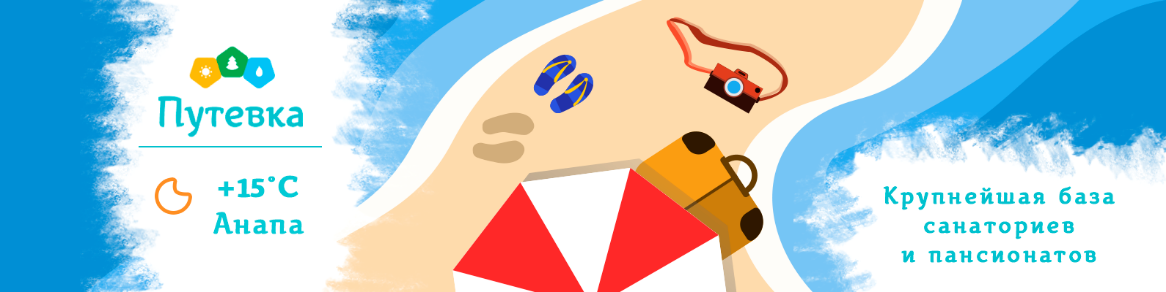 Обложку и аватар сделал минималистичными – ориентир был на конкурентов. Спасибо за внимание! 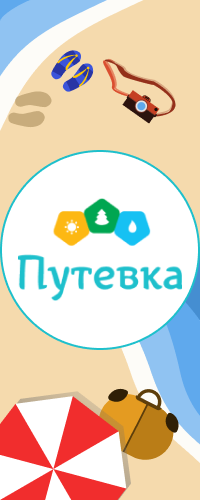 